Пожарная безопасностьУважаемые гости и жителиБондарского района Тамбовской области!С 1 января 2021 года постановлением Правительства от 16сентября 2020г. N1479 "Об утверждении Правил противопожарного режима в Российской Федерации" введены в действие новые Правила противопожарного режима в Российской Федерации (далее– Правила).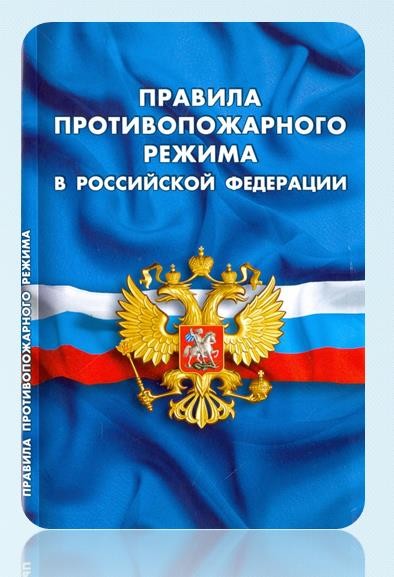 Правила устанавливают требования пожарной безопасности, определяющие порядок поведения людей, порядок организации производства и(или)содержания территорий, зданий, сооружений, помещений организаций и других объектов защиты (далее-объекты защиты )в целях обеспечения пожарной безопасностиПРИМЕНЕНИЕ ПИРОТЕХНИЧЕСКИХ ИЗДЕЛИЙ БЫТОВОГО НАЗНАЧЕНИЯ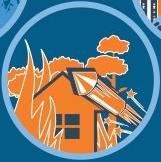 Пункт 441 Правил. При подготовке и проведении фейерверков в местах массового пребывания людей с использованием пиротехнических изделий I-III класса опасности:а) должны быть реализованы дополнительные инженерно-технические мероприятия, при выполнении которых возможно проведение фейерверка с учетом требований инструкции на применяемые пиротехнические изделия. Они должны включать схему местности с нанесением на нейпунктов размещения фейерверочных изделий, предусматривать безопасные расстояния до зданий, сооружений с указанием границ безопасной зоны, а также места хранения пиротехнической продукции и ее утилизации;б) зрители должны находиться с наветренной стороны. Безопасное расстояние от мест проведения фейерверка до зданий и зрителей определяется с учетом требований инструкции применяемых пиротехнических изделий;в) на площадках, с которых запускаются пиротехнические изделия, запрещается курить и разводить огонь, а также оставлять пиротехнические изделия без присмотра;г) безопасность при устройстве фейерверков возлагается на организацию и (или)физических лиц,проводящихфейерверк;д) после использования пиротехнических изделий территория должна быть осмотрена и очищена от отработанных, несработавших пиротехнических изделий и их опасных элементов.Пункт442Правил. Применение пиротехнических изделий, за исключением хлопушек и бенгальских свечей, соответствующих I классу опасности по техническому регламенту Таможенного союза "О безопасности пиротехнических изделий", запрещается:а) в помещениях, зданиях и сооружениях любого функционального назначения, заисключением применения специальных сценических эффектов, профессиональных пиротехнических изделий и огневых эффектов, для которых разработан комплекс дополнительных инженерно-технических мероприятий по обеспечению пожарной безопасности;б) на территориях взрывоопасных и пожароопасных объектов, в полосах отчуждения железных дорог, нефтепроводов, газопроводов и линий высоковольтной электропередачи;в) на кровлях, покрытии, балконах, лоджиях и выступающих частях фасадов зданий (сооружений);г) во время проведения митингов, демонстраций, шествий и пикетирования;д) на территориях особо ценных объектов культурного наследия народов Российской Федерации, памятников истории культуры, кладбищекультовых сооружений, заповедников, заказников и национальных парков;е) при погодных условиях, не позволяющих обеспечить безопасность при их использовании;ж) лицам, не преодолевшим возрастного ограничения, установленного производителем пиротехнического изделия.Пункт448Правил. Использование пиротехнических изделий необходимо производить строго в соответствии с их инструкцией по применению и на безопасном расстоянии от массового скопления людей и объектов защиты (в том числе с учетом размеров опасной зоны).При этом, напоминается, что за нарушение требований пожарной безопасности в соответствии с действующим законодательством предусмотрена как административная, так и уголовная ответственность.Помните! Соблюдение мер пожарной безопасности - это залог сохранности жизни и здоровья граждан.Суважением,ТОНД и ПР по Бондарскому районуТамбовской области УНД и ПР Главного управления МЧС Россиипо Тамбовскойобласти